STUDI KASUS ASUHAN KEBIDANAN KEHAMILAN PADA NY A DENGAN KEHAMILAN NORMALDI PMB SANTI RAHAYU, A.Md.Keb KEC.JABUNG KAB. MALANGLAPORAN TUGAS AKHIR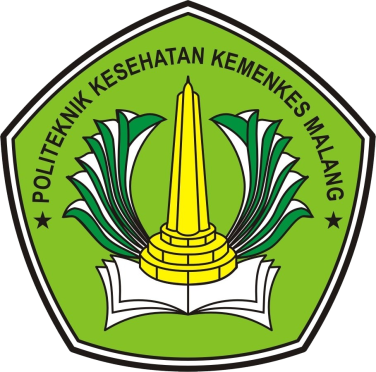 DISUSUN OLEH:NOVA NABILA AULIA PUTRINIM. 1502100003KEMENTERIAN KESEHATAN REPUBLIK INDONESIAPOLITEKNIK KESEHATAN KEMENKES MALANGJURUSAN KEBIDANANPROGRAM STUDI DIII KEBIDANAN MALANG2018STUDI KASUS ASUHAN KEBIDANAN KEHAMILAN PADA NY A DENGAN KEHAMILAN NORMALDI PMB SANTI RAHAYU, A.Md.Keb KEC.JABUNG KAB. MALANGLAPORAN TUGAS AKHIRDiajukan sebagai salah satu syarat menyelesaikan pendidikan Ahli Madya Kebidanan pada Program Studi DIII Kebidanan Malang Politeknik Kesehatan Kemenkes MalangDISUSUN OLEH:NOVA NABILA AULIA PUTRINIM. 1502100003KEMENTERIAN KESEHATAN REPUBLIK INDONESIAPOLITEKNIK KESEHATAN KEMENKES MALANGJURUSAN KEBIDANANPROGRAM STUDI DIII KEBIDANAN MALANG2018